          На основании решения Совета муниципального района «Улётовский район» Забайкальского края от 10.12.2020 № 534 «О бюджете муниципального района «Улётовский район» на 2021 год и плановый период 2022, 2023 годов», руководствуясь Положением об администрации муниципального района «Улётовский район» Забайкальского края, утвержденным решением Совета муниципального района «Улётовский район» Забайкальского края от 21.04.2017 № 380, с целью актуализации муниципальной программы, администрация муниципального района «Улётовский район» Забайкальского края п о с т а н о в л я е т:1. Внести изменения в муниципальную программу «Развитие муниципальной системы образования муниципального района «Улётовский район» на 2019-2023 годы», утвержденную постановлением администрации муниципального района «Улётовский район» Забайкальского края от 11.02.2019 № 73/н, согласно приложению к настоящему постановлению.2. Настоящее постановление официально опубликовать путём его размещения (обнародования) на официальном сайте муниципального района «Улётовский район» в информационно-телекоммуникационной сети "Интернет" в разделе «	Документы» - «НПА Администрации» и в разделе «Деятельность» - «Социальная сфера, физическая культура и спорт, муниципальные программы» - «Муниципальные программы» - «НПА и документы» -  https://uletov.75.ru/.3. Контроль исполнения настоящего постановления возложить  на заместителя главы муниципального района «Улётовский район» С.В.Саранину.Глава муниципального района                                                      «Улётовский район»            						   			                                                 А.И. Синкевич                                                             Приложениек постановлению администрациимуниципального района«Улётовский район»от «26» января 2021 года № 35/нИзменения, которые вносятся в муниципальную программу «Развитие муниципальной системы образования муниципального района «Улётовский район» на 2019-2023 годы», утвержденную постановлением администрации муниципального района «Улётовский район» Забайкальского края от 11.02.2019 № 73/н1. строку 12 Паспорта Программы «Развитие муниципальной системы образования муниципального района «Улётовский район на 2019-2023 годы» изложить в новой редакции:«»;2. В Паспорте подпрограммы «Развитие систем воспитания и дополнительного образования детей» внести следующие изменение:2.1. строку 10 изложить в следующей редакции:«»;2.2. строку 11 изложить в следующей редакции:«- удельный вес детей в возрасте от 5 до 18 лет, имеющих право на получение дополнительного образования в рамках системы персонифицированного финансирования – не менее 20%.».3. В приложении 1 «Перечень показателей конечных результатов муниципальной программы и плановые значения по годам реализации муниципальной программы» к муниципальной программе «Развитие муниципальной системы образования муниципального района «Улётовский район на 2019-2023 годы»:3.1. строку 9 изложить в следующей редакции:«».3.2. строку 21 изложить в следующей редакции:«».4. В Приложение 2 «Перечень основных мероприятий муниципальной  программы с указанием сроков их реализации» к муниципальной программе «Развитие муниципальной системы образования муниципального района «Улётовский район на 2019-2023 годы»:4.1. строке 3.1. Задачи 3  Подпрограммы «Развитие систем воспитания и дополнительного образования детей изложить в следующей редакции: «».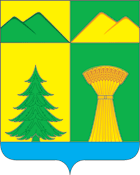 АДМИНИСТРАЦИЯ МУНИЦИПАЛЬНОГО РАЙОНА«УЛЁТОВСКИЙ РАЙОН»ЗАБАЙКАЛЬСКОГО КРАЯПОСТАНОВЛЕНИЕАДМИНИСТРАЦИЯ МУНИЦИПАЛЬНОГО РАЙОНА«УЛЁТОВСКИЙ РАЙОН»ЗАБАЙКАЛЬСКОГО КРАЯПОСТАНОВЛЕНИЕАДМИНИСТРАЦИЯ МУНИЦИПАЛЬНОГО РАЙОНА«УЛЁТОВСКИЙ РАЙОН»ЗАБАЙКАЛЬСКОГО КРАЯПОСТАНОВЛЕНИЕАДМИНИСТРАЦИЯ МУНИЦИПАЛЬНОГО РАЙОНА«УЛЁТОВСКИЙ РАЙОН»ЗАБАЙКАЛЬСКОГО КРАЯПОСТАНОВЛЕНИЕ«26» января 2021 года  «26» января 2021 года  №35/нс.Улёты12Объемы и источники финансирования программыВсего – 325750,5 тыс. рублей, в том числе:за счет средств бюджета муниципального района “Улётовский район” – 325750,5 тыс. рублей, в том числе по годам:Всего – 325750,5 тыс. рублей, в том числе:за счет средств бюджета муниципального района “Улётовский район” – 325750,5 тыс. рублей, в том числе по годам:Всего – 325750,5 тыс. рублей, в том числе:за счет средств бюджета муниципального района “Улётовский район” – 325750,5 тыс. рублей, в том числе по годам:Всего – 325750,5 тыс. рублей, в том числе:за счет средств бюджета муниципального района “Улётовский район” – 325750,5 тыс. рублей, в том числе по годам:Всего – 325750,5 тыс. рублей, в том числе:за счет средств бюджета муниципального района “Улётовский район” – 325750,5 тыс. рублей, в том числе по годам:Всего – 325750,5 тыс. рублей, в том числе:за счет средств бюджета муниципального района “Улётовский район” – 325750,5 тыс. рублей, в том числе по годам:Всего – 325750,5 тыс. рублей, в том числе:за счет средств бюджета муниципального района “Улётовский район” – 325750,5 тыс. рублей, в том числе по годам:12Объемы и источники финансирования программыПодпрограммыГодыГодыГодыГодыГодыИтого12Объемы и источники финансирования программыПодпрограммы20192020202120222023Итого12Объемы и источники финансирования программы«Развитие системы дошкольного образования»28366,532024,93210,03215,03215,070031,412Объемы и источники финансирования программы«Развитие системы начального общего, основного общего, среднего общего образования»11272,511347,511347,511347,511347,556662,512Объемы и источники финансирования программы«Развитие систем воспитания и дополнительного образования детей»1861,07559,117383,317383,317383,361570,012Объемы и источники финансирования программы«Развитие инфраструктуры муниципальной системы образования»3425,040922,929663,625639,323650,0123300,812Объемы и источники финансирования программы«Юное поколение»2076,02361,82076,02076,02076,010665,812Объемы и источники финансирования программы«Современный учитель»80,080,080,080,080,0400,012Объемы и источники финансирования программы «Развитие физической культуры и спорта»600,0720,0600,0600,0600,03120,0ВСЕГО:47681,095016,264360,460341,158351,8325750,510Объемы и источники финансированияподпрограммыВсего –  61570,0 тыс. рублей, в том числе:за счет средств бюджета муниципального района “Улётовский район” – 61570,0 тыс. рублей, в том числе по годам:9. Доля детей в возрасте от 5 до 18 лет, охваченных дополнительным образованием, от общего количества детей от 5 до 18 лет, %;70П = ЧДО / ЧО х 100, где:П – планируемый показатель; ЧДО –численность детей, охваченных  дополнительным образованием; ЧО– общая численность детей в возрасте от 5 до 18 лет на территории МР «Улётовский район»71,573757880Наименование показателя конечного результатаБазовый показатель на 01.12.2018 годаЗначение показателя по годамЗначение показателя по годамЗначение показателя по годамЗначение показателя по годамЗначение показателя по годамНаименование показателя конечного результатаБазовый показатель на 01.12.2018 года2019202020212022202321. удельный вес детей в возрасте от 5 до 18 лет, имеющих право на получение дополнительного образования в рамках системы персонифицированного финансирования %;0П = ЧДО / ЧО х 100, где:П – планируемый показатель; ЧДО –численность детей, имеющих право на получение дополнительного образования в рамках системы персонифицированного финансирования; ЧО– общая численность детей в возрасте от  до 18 лет на территории МР «Улётовский район»025202020

Наименование мероприятия

Наименование мероприятияСроки реализации,годыФинансовые затраты (тыс. рублей)Финансовые затраты (тыс. рублей)Финансовые затраты (тыс. рублей)Финансовые затраты (тыс. рублей)Финансовые затраты (тыс. рублей)Финансовые затраты (тыс. рублей)Финансовые затраты (тыс. рублей)Финансовые затраты (тыс. рублей)Финансовые затраты (тыс. рублей)Финансовые затраты (тыс. рублей)ИсполнителиИсполнители

Наименование мероприятия

Наименование мероприятияСроки реализации,годывсегов том числе по годамв том числе по годамв том числе по годамв том числе по годамв том числе по годамв том числе по годамв том числе по годамв том числе по годамв том числе по годамИсполнителиИсполнители

Наименование мероприятия

Наименование мероприятияСроки реализации,годы      201920202020202120212022202220232023ИсполнителиИсполнители1123455667788993. Подпрограмма: Развитие систем воспитания и дополнительного образования детей3. Подпрограмма: Развитие систем воспитания и дополнительного образования детей3. Подпрограмма: Развитие систем воспитания и дополнительного образования детей3. Подпрограмма: Развитие систем воспитания и дополнительного образования детей3. Подпрограмма: Развитие систем воспитания и дополнительного образования детей3. Подпрограмма: Развитие систем воспитания и дополнительного образования детей3. Подпрограмма: Развитие систем воспитания и дополнительного образования детей3. Подпрограмма: Развитие систем воспитания и дополнительного образования детей3. Подпрограмма: Развитие систем воспитания и дополнительного образования детей3. Подпрограмма: Развитие систем воспитания и дополнительного образования детей3. Подпрограмма: Развитие систем воспитания и дополнительного образования детей3. Подпрограмма: Развитие систем воспитания и дополнительного образования детей3. Подпрограмма: Развитие систем воспитания и дополнительного образования детей3. Подпрограмма: Развитие систем воспитания и дополнительного образования детей3. Подпрограмма: Развитие систем воспитания и дополнительного образования детейЗадача 3:Обеспечение функционирования системы персонифицированного финансирования, обеспечивающей свободу выбора образовательных программ, равенство доступа к дополнительному образованию за счет средств бюджетов бюджетной системы, легкость и оперативность смены осваиваемых образовательных программ.Задача 3:Обеспечение функционирования системы персонифицированного финансирования, обеспечивающей свободу выбора образовательных программ, равенство доступа к дополнительному образованию за счет средств бюджетов бюджетной системы, легкость и оперативность смены осваиваемых образовательных программ.Задача 3:Обеспечение функционирования системы персонифицированного финансирования, обеспечивающей свободу выбора образовательных программ, равенство доступа к дополнительному образованию за счет средств бюджетов бюджетной системы, легкость и оперативность смены осваиваемых образовательных программ.Задача 3:Обеспечение функционирования системы персонифицированного финансирования, обеспечивающей свободу выбора образовательных программ, равенство доступа к дополнительному образованию за счет средств бюджетов бюджетной системы, легкость и оперативность смены осваиваемых образовательных программ.Задача 3:Обеспечение функционирования системы персонифицированного финансирования, обеспечивающей свободу выбора образовательных программ, равенство доступа к дополнительному образованию за счет средств бюджетов бюджетной системы, легкость и оперативность смены осваиваемых образовательных программ.Задача 3:Обеспечение функционирования системы персонифицированного финансирования, обеспечивающей свободу выбора образовательных программ, равенство доступа к дополнительному образованию за счет средств бюджетов бюджетной системы, легкость и оперативность смены осваиваемых образовательных программ.Задача 3:Обеспечение функционирования системы персонифицированного финансирования, обеспечивающей свободу выбора образовательных программ, равенство доступа к дополнительному образованию за счет средств бюджетов бюджетной системы, легкость и оперативность смены осваиваемых образовательных программ.Задача 3:Обеспечение функционирования системы персонифицированного финансирования, обеспечивающей свободу выбора образовательных программ, равенство доступа к дополнительному образованию за счет средств бюджетов бюджетной системы, легкость и оперативность смены осваиваемых образовательных программ.Задача 3:Обеспечение функционирования системы персонифицированного финансирования, обеспечивающей свободу выбора образовательных программ, равенство доступа к дополнительному образованию за счет средств бюджетов бюджетной системы, легкость и оперативность смены осваиваемых образовательных программ.Задача 3:Обеспечение функционирования системы персонифицированного финансирования, обеспечивающей свободу выбора образовательных программ, равенство доступа к дополнительному образованию за счет средств бюджетов бюджетной системы, легкость и оперативность смены осваиваемых образовательных программ.Задача 3:Обеспечение функционирования системы персонифицированного финансирования, обеспечивающей свободу выбора образовательных программ, равенство доступа к дополнительному образованию за счет средств бюджетов бюджетной системы, легкость и оперативность смены осваиваемых образовательных программ.Задача 3:Обеспечение функционирования системы персонифицированного финансирования, обеспечивающей свободу выбора образовательных программ, равенство доступа к дополнительному образованию за счет средств бюджетов бюджетной системы, легкость и оперативность смены осваиваемых образовательных программ.Задача 3:Обеспечение функционирования системы персонифицированного финансирования, обеспечивающей свободу выбора образовательных программ, равенство доступа к дополнительному образованию за счет средств бюджетов бюджетной системы, легкость и оперативность смены осваиваемых образовательных программ.Задача 3:Обеспечение функционирования системы персонифицированного финансирования, обеспечивающей свободу выбора образовательных программ, равенство доступа к дополнительному образованию за счет средств бюджетов бюджетной системы, легкость и оперативность смены осваиваемых образовательных программ.Задача 3:Обеспечение функционирования системы персонифицированного финансирования, обеспечивающей свободу выбора образовательных программ, равенство доступа к дополнительному образованию за счет средств бюджетов бюджетной системы, легкость и оперативность смены осваиваемых образовательных программ.3.1.Обеспечение функционирования системы персонифицированного финансирования дополнительного образования детейПо отдельному плануПо отдельному плану35154,2005681,65681,69824,29824,29824,29824,29824,29824,2Отдел образования,муниципальные образовательные учреждения